Assessment Guidance Risk AssessmentRisk AssessmentRisk AssessmentRisk AssessmentRisk AssessmentRisk Assessment for the activity ofSurfing Generic Risk AssessmentSurfing Generic Risk AssessmentDate13/09/2022Unit/Faculty/DirectorateSUSU SUSURFAssessorMatthew BodmanMatthew BodmanLine Manager/SupervisorPresidentSigned off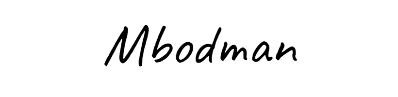 PART A PART A PART A PART A PART A PART A PART A PART A PART A PART A PART A (1) Risk identification(1) Risk identification(1) Risk identification(2) Risk assessment(2) Risk assessment(2) Risk assessment(2) Risk assessment(3) Risk management(3) Risk management(3) Risk management(3) Risk managementHazardPotential ConsequencesWho might be harmed(user; those nearby; those in the vicinity; members of the public)InherentInherentInherentResidualResidualResidualFurther controls (use the risk hierarchy)HazardPotential ConsequencesWho might be harmed(user; those nearby; those in the vicinity; members of the public)LikelihoodImpactScoreControl measures (use the risk hierarchy)LikelihoodImpactScoreFurther controls (use the risk hierarchy)GeneralGeneralGeneralGeneralGeneralGeneralGeneralGeneralGeneralGeneralGeneralOvercrowdingPhysical injury Event organisers and attendees133Do not push/shoveIf large crowds form, barriers can be requested by SUSU facilities team (if available on the day) to assist with crowd management.Book during quieter times when less activities taking place on Redbrick/book all available space Inform other bookings on the Redbrick/in the area of the event133Seek medical attention if problem arisesWith support from a SUSU Activities coordinator Inform UoS security team of the event (– on campus 3311, off campus 02380 593311. unisecurity@soton.ac.uk) and liaise with them on need for security teams on the daySecurity team may inform police of the event if required (e.g. marches)Socials/Meetings- Medical emergency Members may sustain injury /become unwell pre-existing medical conditions Sickness DistressMembers3515Advise participants; to bring their personal medicationMembers/Committee to carry out first aid if necessary and only if qualified and confident to do soContact emergency services as required 111/999Contact life guards for further support 2515Incidents are to be reported on the as soon as possible ensuring the duty manager/health and safety officer have been informed.Follow SUSU incident report policyAdverse Weather InjuryIllnessSlippingBurns All who attend4312Lead organiser to check the weather are suitable for activities on the day SUSU/UoS Facilities team checks of buildings and spaces prior to the eventWarn those attending to prepare by wearing appropriate clothing and swimwear e.g. via social media posts, email invitesIn the case of hot weather organisers to advice participants to bring/wear appropriate level sunscreen, hydrate. 414If adverse weather is too extreme to be controlled, the event should ultimately be cancelled or postponed to a different dateTravelling Travelling Travelling Travelling Travelling Travelling Travelling Travelling Travelling Travelling Travelling Trips and Socials - Transport Vehicle Collision- Risk of serious injury Risk of serious injury from Equipment- As boards are attached externally to vehicles, if equipment holding boards in place fails boards can collide with other vehicles at high speed. The Individual, the public.248Members are responsible for their individual safety though and are expected to act sensibly Boards should preferentially be secured using hard racks and sturdy straps.Due to the above control, boards should be transported using the roof bars on SUSU minibuses when available.144Any equipment; straps, roof racks, cars, busses. Should be properly maintained and checked before each use.SurfingSurfingSurfingSurfingSurfingSurfingSurfingSurfingSurfingSurfingSurfingDrowning The sport of surfing requires the user to be in the sea, often in conditions with big waves, where the water is deep, and the shore might be far away. The worst consequences might be a near drowning experience or in the most extreme cases drowning.The individual3412All members of the club are advised to surf within their abilities. Surfing always takes place in groups of at least three members. At least 3 members of the committee are trained surf instructors, certified in first aid response and surf rescue. 3412A first aid kit should always be carried in every trip. An experienced member of committee will always be present in every trip.Collision with boardCollisions with the surfer’s own board or with the boards of other surfers in the water is the most common incident of the sport. This could cause minor to severe injuries, including bruises, cuts and in the worst cases, stabbing with fins. The individual and the public.3412All members of the club are advised to surf within their abilities. Surfing always takes place in groups of at least three members. At least 3 members of the committee are trained surf instructors, certified in first aid response and surf rescue. 3412A first aid kit should always be carried in every trip. An experienced member of committee will always be present in every trip.ColdSurfing in the UK takes place under circumstances of extreme cold, especially during the winter months when both water and air temperatures drop significantly. Hypothermia is a potential consequence. The individual 428The club provides the appropriate equipment to safely perform the sport. This includes winter wetsuits, and neoprene gloves, boots and hoods. Surf sessions should not take place for longer than 2 hours. Warm dry clothes are always available. 428A first aid kit should always be carried in every trip. An experienced member of committee will always be present in every trip.Currents and ripsOften coupled with adverse weather, currents and rips in the UK can be strong, especially in winter. Individuals are prone to becoming exhausted fighting these currents and ultimately can drown.The individual3515It is compulsory that all members of the club attend safety sessions on this hazard and are able to individually assess the water to ensure their own safety. Lifeguards and Surf Coaches will decide on the safety of sea conditions and when on trips, will make the final call on whether the water is safe to enter.Furthermore, SUSURF members will be closely supervised by ISA trained Surf Instructors and where available, lifeguards.  2510A first aid kit should always be carried in every trip. An experienced member of committee will always be present in every trip.Rocks and other submerged infrastructure  Collision of the surfer with rocks, groynes, piers, etc.   can lead to serious injury.The individual 3412Prior assessment of the surf area should be carried out and Surfing should occur away from these hazards. 248A first aid kit should always be carried in every trip. An experienced member of committee will always be present in every trip.Stings from sea creatures Stings will irritate the skin and if allergic could result in anaphylactic shock.The individual 236Surfers can wear wetsuits, boots and gloves to minimise the amount of skin exposed to the sea.Lifeguards available for assistance, mobile phone with first aid kit for emergencies.133A first aid kit should always be carried in every trip. An experienced member of committee will always be present in every trip.Clubs & Societies FairOvercrowding at StallReduced space in walkways and entrances.Risk of Students panicking because of tight spaces / confinement. Crushing against fixed structures from pushing and shoving. Aggressive behaviour.Members, visitors 236A maximum of 2 representatives to be at the stall at any one timeRequest that orderly ques are formed Ensure all items are stored under tables and monitor area in front of stall to ensure this is clear Ensure that organisers /volunteers do not block walkways when engaging with attendeesFollow instructions given by support staff/staff on directions and entry and exit points Do not move tables if this has been placed for you by staff. 133Seek medical attention if problem arisesSeek support from facilities staff Falling Objects e.g. banners InjuryBruising Damage to equipment Members, visitors 236Tables to be safely secured by staff where possible – ask for support from facilities teamEnsure banner is secured and on a flat surface Ensure banners or objects are not obscuring walkways or exits-ideally place behind or to the side of stall where space allows- ensuring distance between stalls/stall holders 122Seek medical attention if problem arisesSeek support from facilities staff Slips trips and falls- Indo boardInjuryBruising Damage to equipmentEvent organisers, attendees339Ensure participants are supervised by a member of committee  133Seek medical attention if problem arisesSeek support from facilities staff Socials Socials Socials Socials Socials Socials Socials Socials Socials Socials Socials Disturbance to public, students and staff Conflict, noise, crowds Event organisers and attendees, general public 224Events planned for redbrick avoiding residential areas UoS Security Teams informed of the eventEverybody will be encouraged to stay together as a groupshouting, chants, whistles etc. will be kept to a minimum around busy university buildings and residential areas If applicable book space during quieter times when less activities taking place in local lecture theatres (lunch, Wednesday afternoons)122With support from a SUSU Activities coordinator Inform UoS security team of the event -University Security 24 hours – on campus 3311, off campus 02380 593311. unisecurity@soton.ac.ukInform UoS/SUSU communications team of the event- can brief others via SUSSSED Events involving FoodAllergies Food poisoningChokingAll3515Homemade items to be avoided by those with allergies and should be made by those with appropriate food hygiene training (Level 2 +)Only order/buy food at establishments with appropriate food hygiene ratingFood to only be provided/eaten when other activities are stoppedFollow good food hygiene practices- no handling food when ill, tie back hair, wash hands and equipment regularly using warm water and cleaning products, refrigerate necessary products 155SUSU food hygiene level 2 course available for completion- requests made to activities teamCall for first aid/emergency services a required Report incidents via SUSU incident report procedure Alcohol consumption Participants may become at risk as a result of alcohol consumptionMembers of the public may act violently towards participants. Event organisers, event attendees,  2510Members are responsible for their individual safety though and are expected to act sensibly Initiation behaviour not to be tolerated and drinking games to be discouragedFor socials at bars/pubs etc bouncers will be present at most venues. Bar Security staff will need to be alerted and emergency services called as required. Where possible the consumption of alcohol will take place at licensed premises. The conditions on the license will be adhered to and alcohol will not be served to customers who have drunk to excessCommittee to select ‘student friendly’ bars/clubs and contact them in advance to inform them of the eventSociety to follow and share with members Code of conduct/SUSU Expect Respect policy135Follow SUSU incident report policyCall emergency services as required 111/999Committee WIDE trainingCostumes/Fancy DressProps/costumes causing injury or offenceParticipantsMembers of the public224Ask members to only bring small items and use sensibly. Members of the society are responsible for their own possessions and the use of them.Choose a theme unlikely to cause offence. Any participant wearing items deemed offensive asked to remove these. Society to follow and share with members Code of conduct/SUSU Expect Respect policy122SUSU Expect Respect policy to be followedCommittee WIDE training PART B – Action PlanPART B – Action PlanPART B – Action PlanPART B – Action PlanPART B – Action PlanPART B – Action PlanPART B – Action PlanPART B – Action PlanRisk Assessment Action PlanRisk Assessment Action PlanRisk Assessment Action PlanRisk Assessment Action PlanRisk Assessment Action PlanRisk Assessment Action PlanRisk Assessment Action PlanRisk Assessment Action PlanPart no.Action to be taken, incl. CostBy whomTarget dateTarget dateReview dateOutcome at review dateOutcome at review dateResponsible manager’s signature:Responsible manager’s signature:Responsible manager’s signature:Responsible manager’s signature:Responsible manager’s signature:Responsible manager’s signature:Responsible manager’s signature:Responsible manager’s signature:Print name: Matthew BodmanPrint name: Matthew BodmanPrint name: Matthew BodmanPrint name: Matthew BodmanDate: 20/10/2022Print name:Print name:DateEliminateRemove the hazard wherever possible which negates the need for further controlsIf this is not possible then explain whySubstituteReplace the hazard with one less hazardousIf not possible then explain whyPhysical controlsExamples: enclosure, fume cupboard, glove boxLikely to still require admin controls as wellAdmin controlsExamples: training, supervision, signagePersonal protectionExamples: respirators, safety specs, glovesLast resort as it only protects the individualLIKELIHOOD5510152025LIKELIHOOD448121620LIKELIHOOD33691215LIKELIHOOD2246810LIKELIHOOD11234512345IMPACTIMPACTIMPACTIMPACTIMPACTImpactImpactHealth & Safety1Trivial - insignificantVery minor injuries e.g. slight bruising2MinorInjuries or illness e.g. small cut or abrasion which require basic first aid treatment even in self-administered.  3ModerateInjuries or illness e.g. strain or sprain requiring first aid or medical support.  4Major Injuries or illness e.g. broken bone requiring medical support >24 hours and time off work >4 weeks.5Severe – extremely significantFatality or multiple serious injuries or illness requiring hospital admission or significant time off work.  LikelihoodLikelihood1Rare e.g. 1 in 100,000 chance or higher2Unlikely e.g. 1 in 10,000 chance or higher3Possible e.g. 1 in 1,000 chance or higher4Likely e.g. 1 in 100 chance or higher5Very Likely e.g. 1 in 10 chance or higher